Carta de PatrocinioManuel José Ossandón Irarrázabal, Senador de la República, declara su apoyo a la moción del proyecto juvenil  de Ley de fomento al liderazgo juvenil presentada por el equipo de debate de los estudiantes del Colegio María Deogracia, de la Comuna de Futrono, Región de los Ríos.Mediante este documento acepto ser patrocinador  del  equipo y reitero  mi apoyo  a esta iniciativa que busca promover activamente el liderazgo juvenil en situaciones de participación ciudadana.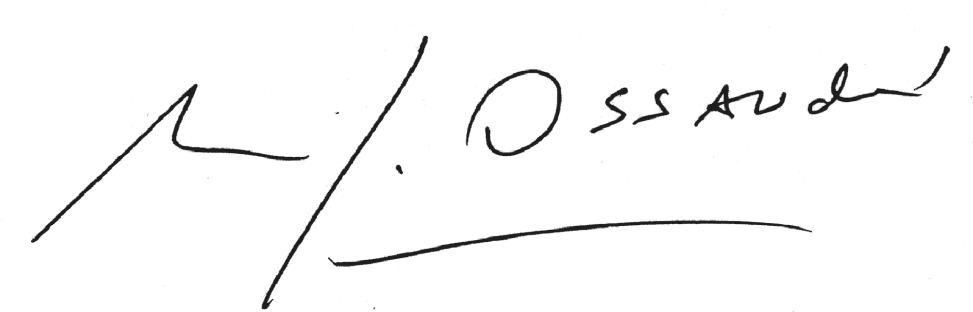                  Valparaíso, Septiembre de 2015.                     